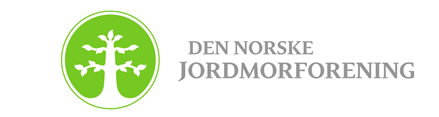 Helsedirektoratetv/Anne-Stine Røberg BergquistDen norske jordmorforening							Oslo 01.02.22Den norske jordmorforening viser til referansegruppemøte 25.01.22, samt til Helse- og omsorgsdepartementets oppdragsbrev av 01.10.21, hvor direktoratet gis i oppdrag å fremme forslag til hvordan rollene som CNO og CMIO kan formaliseres. Som det kommer frem i oppdragsdokumentet er det et ønske fra WHO at medlemslandene representeres gjennom egne representanter for sykepleiere og jordmødre gjennom funksjonene CNO og CMIO. Den norske jordmorforening støtter departementet sitt ønske om å opprette en slik rolle og mener ansvaret må deles i to roller, en for sykepleierne CNO og en for jordmødrene CMIO. Både nasjonalt og Internasjonalt er det et tydelig skille i disse oppgavene, sykepleiefaget omhandler mange områder, jordmorfaget omhandler reproduktiv og seksuell helse og disse fagene er like forskjellig som lege og tannlegefaget er. For at Norge skal oppfylle sine internasjonale forpliktelser må vi stille med personer med den nødvendige fagkunnskapen i disse møtene. Det må derfor være et krav at den som representerer jordmødre i slike internasjonale fora må inneha autorisasjon som jordmor. Dersom departementet likevel vil legge disse funksjonene i en rolle er det opplagt at dette må være en jordmor som har både sykepleier og jordmorutdanning.I tillegg til en internasjonal rolle ønsker departementet at denne funksjonen også skal ha en nasjonal rolle. Den norske jordmorforening støtter dette, og det vil kunne gi viktige bidrag nasjonalt når jordmortjenesten skal utbygges og når det trengs råd og svar i jordmorfaglige spørsmål. Pandemien har vist at det er viktig med riktige faglige råd innenfor tjenesten til gravide fødende og barselkvinnene. Følgende oppgaver bør være knyttet til rollen CMIO:Delta i internasjonale fora og være aktive deltakere og bidragsytere i relevante internasjonale nettverk på fagområdet. Være Norges bidrag internasjonalt for å sikre en global trygg og sikker tilgang på helsetjenester for alle gravide. fødende og barselkvinner og bidra internasjonalt til å oppfylle FN s bærekraftsmål og da spesielt bærekrafts mål 3 og 5. Opprette nasjonale fora for fagområdet, det vil kunne styrke tjenesten og styrke det tverrfaglige samarbeidetSikre god involvering av fagorganisasjonene i nasjonale spørsmålSamarbeide med CNO og Chief Medical Officer i både nasjonale og internasjonale spørsmålSitte der beslutningstakerne sitter ved pandemier andre kriser Ha oversikt over den nasjonale jordmortjenesten og gi råd for å sikre en likeverdig tjeneste over hele landetBidra i NOU arbeid når dette omhandler fagområdet,Bidra inn i retningslinjearbeidOvervåke utdanningen og kapasitet i tjenesten og rådgi politiske myndigheter om tiltak for å styrke tjenestenDisse kvalifikasjonene er ønskelig til en slik stilling:Først og fremst må det være en person med lang klinisk erfaring fra helseforetak    Akademisk krav er en fordel, men dersom det settes et krav om en PHD kan dette utelukke en god kandidat med lang klinisk og internasjonal erfaring. Det vil finnes jordmødre med kort klinisk jordmor erfaring kanskje bare med 1 år som har en PHD, dette mener vi ikke er et godt nok nivå for en slik stilling, Det vil være en fordel at personen har hatt engelsk som arbeidsspråk, eller har engelsk kunnskapsnivå B2Det er en fordel med forståelse for internasjonalt arbeid, erfaring fra slikt arbeid er en fordelDet må regnes som en senior rådgiver stilling,God forståelse for politiske prosesser er en fordelledererfaringOrganisering av StillingenVi støtter en organisering under helsedirektoratet. Stillingen må ligge på samme beslutningsnivå som en eventuell Chief Medical OfficerStillingen må være en heltidsstilling og ikke bare en funksjon lagt til en annen stilling i direktoratetInternasjonalt må tittelen være CMIO, vi har ikke noen gode forslag på en nasjonal tittel, men vi mener som NSF at tittelen gjenspeiler roller som nasjonale myndighetspersoner på høyt nivå i forvaltningen, med jordmorfag som ansvarsområde. Dette tilsier en direktørtittelDet kan være en god ide å organisere dette som en åremåls stilling, det forutsetter at en CNO og Chief Medical Officer organiseres på samme måte. Med vennlig hilsenKari AarøLeder Den norske jordmorforening 